МИНИСТЕРСТВО ОБЩЕГО И ПРОФЕССИОНАЛЬНОГО 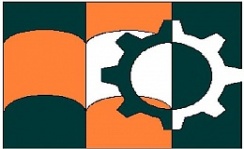 ОБРАЗОВАНИЯ РОСТОВСКОЙ ОБЛАСТИгосударственное бюджетное профессиональное образовательное учреждение Ростовской области      «Азовский гуманитарно-технический колледж»        (ГБПОУ РО «АГТК»)        Допустить к защите                                                                           Зам. директора по учебной работе                                                                           ГБПОУ РО «АГТК»                                                                            __________ И.А. Чередниченко                                                                                                     2017ОТЧЕТПО УП.01.01 УЧЕБНАЯ ПРАКТИКА(ГЕОДЕЗИЧЕСКАЯ) 08.02.01.БР_000.000.УП.01.01Выполнили студенты бригады № ___Руководитель дипломной работы    _______________________      _____________                                                                                                  (подпись)                             тролер                                          _______________________      _____________                                                                                                 (подпись)   Руководитель дипломной работы    _______________________      _____________                                                                                                 (подпись)                         Нормоконтролер                      _______________________      _____________                                                                                                 (подпись) Нормоконтролер                                         _______________________      _____________                                                                                                 (подпись)                                                                                       _______________________      _____________                                                                                                 (подпись) Специальность          08.02.01 Строительство и эксплуатация зданий и сооруженийГруппа			                                         15 СЭЗРуководитель практики                 _______________________      О.С. Гарнец                                                                                                  (подпись)   Дата защиты			     __________________________________________________  Оценка				     __________________________________________________Лист замечаний_______________________________________________________________________________________________________________________________________________________________________________________________________________________________________________________________________________________________________________________________________________________________________________________________________________________________________________________________________________________________________________________________________________________________________________________________________________________________________________________________________________________________________________________________________________________________________________________________________________________________________________________________________________________________________________________________________________________________________________________________________________________________________________________________________________________________________________________________________________________________________________________________________________________________________________________________________________________________________________________________________________________________________________________________________________________________________________________________________________________________________________________________________________________________________________________________________________________________________________________________________________________________________________________________________________________________________________________________________________________________________________________________________________________________________________________________________________________________________________________________________________________________________________________________________________________________________________________________________________________________________________________________________________________________________________________________________________________________________________________________________________________